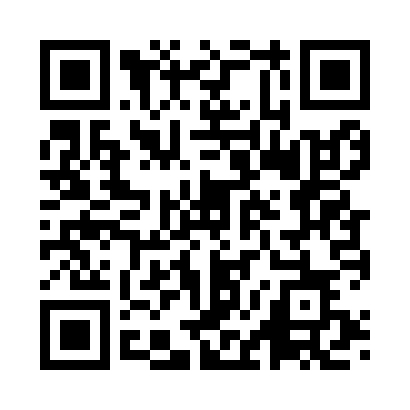 Prayer times for Andora, ItalyWed 1 May 2024 - Fri 31 May 2024High Latitude Method: Angle Based RulePrayer Calculation Method: Muslim World LeagueAsar Calculation Method: HanafiPrayer times provided by https://www.salahtimes.comDateDayFajrSunriseDhuhrAsrMaghribIsha1Wed4:256:191:246:248:3110:182Thu4:226:171:246:248:3210:203Fri4:206:161:246:258:3310:214Sat4:186:141:246:268:3510:235Sun4:166:131:246:268:3610:256Mon4:146:121:246:278:3710:277Tue4:126:111:246:288:3810:298Wed4:106:091:246:288:3910:309Thu4:086:081:246:298:4010:3210Fri4:066:071:246:308:4110:3411Sat4:046:061:246:308:4310:3612Sun4:026:041:246:318:4410:3813Mon4:006:031:246:328:4510:3914Tue3:596:021:246:328:4610:4115Wed3:576:011:246:338:4710:4316Thu3:556:001:246:348:4810:4517Fri3:535:591:246:348:4910:4718Sat3:515:581:246:358:5010:4819Sun3:505:571:246:368:5110:5020Mon3:485:561:246:368:5210:5221Tue3:465:551:246:378:5310:5322Wed3:455:541:246:378:5410:5523Thu3:435:541:246:388:5510:5724Fri3:415:531:246:398:5610:5825Sat3:405:521:246:398:5711:0026Sun3:385:511:256:408:5811:0227Mon3:375:511:256:408:5911:0328Tue3:355:501:256:419:0011:0529Wed3:345:491:256:419:0111:0630Thu3:335:491:256:429:0211:0831Fri3:315:481:256:429:0311:09